ProponentePrincipal entidad responsableFecha/periodoFuente de financiaciónLugarAntecedentes/ContextoEnfoque/ObjetivosCaracterísticas principales de la experiencia/procesoActores clave involucrados y su funciónPrincipales cambios observados que suponen una mejora de la seguridad alimentaria y la nutriciónDesafíos a los que hubo que enfrentarse y cómo se superaronEnseñanzas/mensajes clave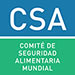 Convocatoria de experiencias y enfoques normativos eficaces para abordar la seguridad alimentaria y la nutrición en el contexto de dinámicas rural-urbanas cambiantesPlantilla para los formularios (Máximo 1000 palabras)